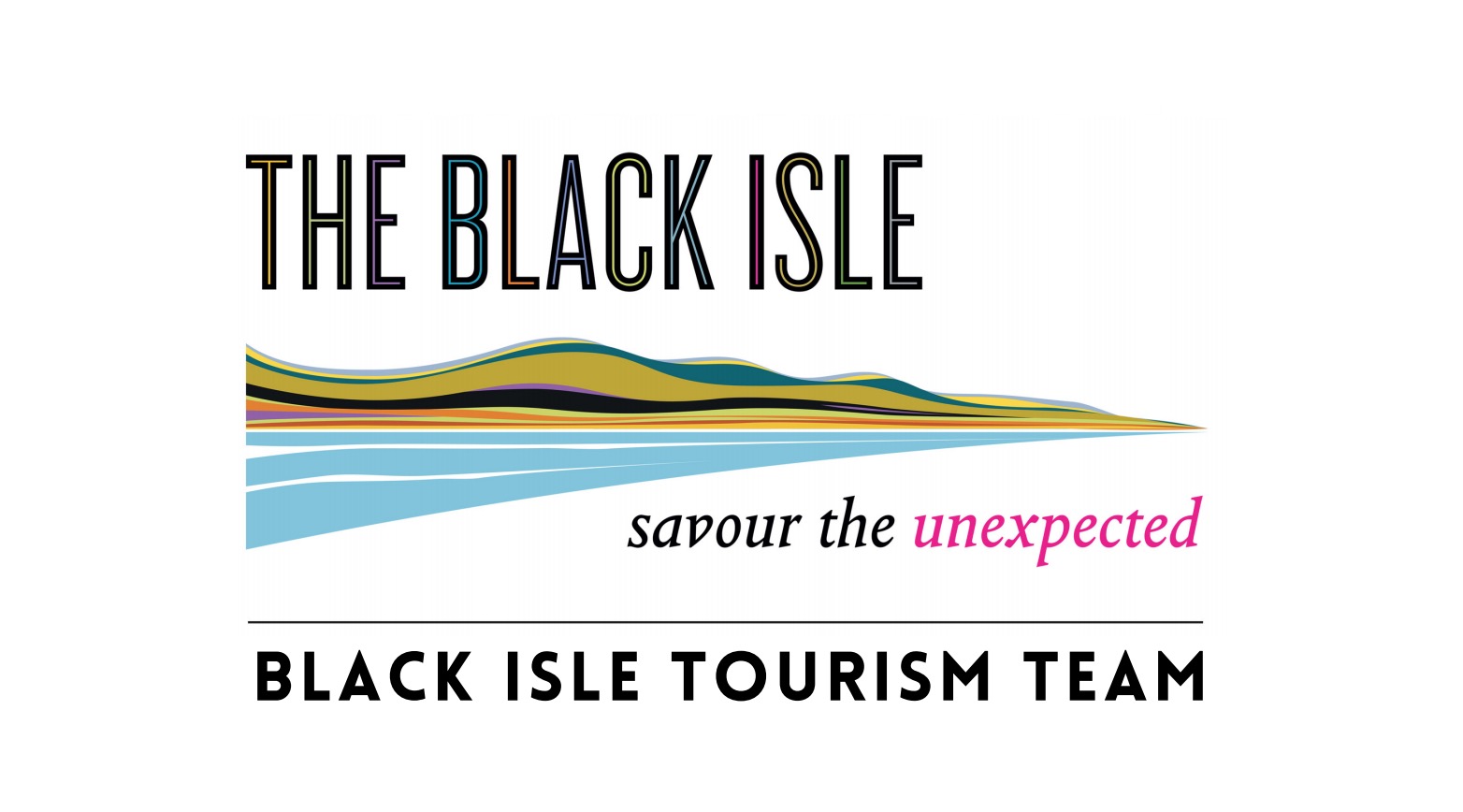 When completed please return to Julian ParenBlack Isle Tourism TeamMarowanMunlochy, IV8 8PFTelephone 01463 811486E-mail:  julian.paren@gmail.com		Black Isle Partnership SC 223861 STANDING ORDER MANDATE FOR BLACK ISLE TOURISM TEAM MEMBERSHIPTo the ManagerName of BankAddress					PostcodePlease pay   Bank of Scotland plc, (Inverness City Branch), PO Box 1000, BX2 1LB, For the credit of The Black Isle PartnershipSort Code 80-06-83   Account Number 00962502The sum of FORTY Pounds       (  £  40.00   ) On the______________ (day), _______________ (month), _______________ (year)  And thereafter every year until further notice and debit my account accordinglyName of account holder to be debitedAccount Number								Sort CodeSigned _____________________________ Date___________________________Your NameAddressPostcode